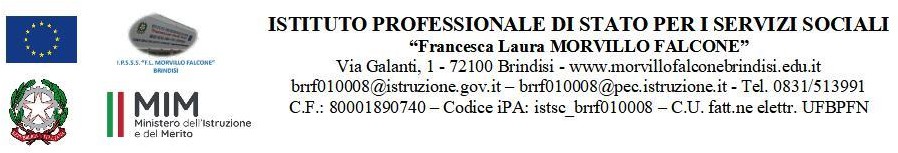 MATERIA: STORIA (ore settimanali: 2) CLASSE: 5BOTANNO SCOLASTICO: 2023/2024 DOCENTE: VALERIA TITIArgomenti:La società di massa-Il dibattito politico e sociale-Nazionalismo, razzismo, irrazionalismo L’età giolittiana-I caratteri generali-Il doppio volto di Giolitti-Il pensiero di Salvemini La Prima Guerra Mondiale-Cause e Inizio-L’Italia in guerra-La Grande Guerra-I trattati di paceLa Rivoluzione Russa-L’impero russo nel XIX secolo-Le tre rivoluzioni-Lenin-La nascita dell’URSS Il primo dopoguerra-I problemi-Il biennio rosso-L’affermazione dei fascismi in Europa L’Italia tra le due guerre: il Fascismo-La crisi del dopoguerra-Il biennio rosso in Italia-Mussolini alla conquista del potere-L’Italia fascista-La politica estera La crisi del 1929-Il crollo di Wall Street-Roosevelt e il New Deal Il Nazismo-La repubblica di Weimar-L’avvento di Hitler-Il Terzo ReichArgomenti da svolgere fino al termine delle attività didattiche:La Seconda Guerra Mondiale-Crisi delle democrazie in Europa-1939-1940: la “guerra lampo”-1942: guerra mondiale e dominio nazista-1943: la svolta-La vittoria degli alleati-La guerra e la Resistenza in Italia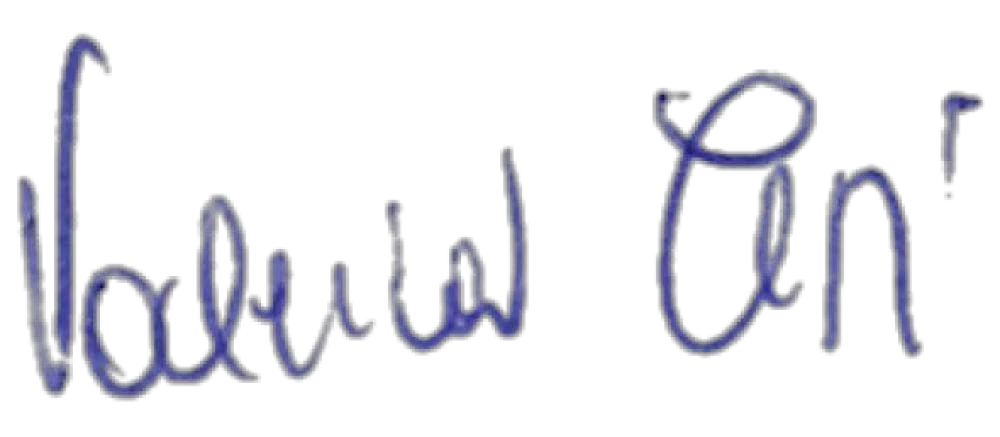 